Cel szkolenia:  Doskonalenie umiejętności stosowania technologii 
informacyjno - komunikacyjnych  w pracy nauczyciela.Cel zakłada, że w wyniku udziału w szkoleniu nauczyciele/-ki będą włączać technologie informacyjno-komunikacyjne (TIK) w procesie uczenia oraz regularnie uwzględniać 
i korzystać z edukacyjnych zasobów internetowych oraz programów edukacyjnych.Ważne jest również to, by nauczyciele wykorzystywali narzędzia elektroniczne 
do komunikacji z rodzicami, oceny prac uczniów, czy współpracy 
z innymi nauczycielami.Terminy realizacji szkoleń: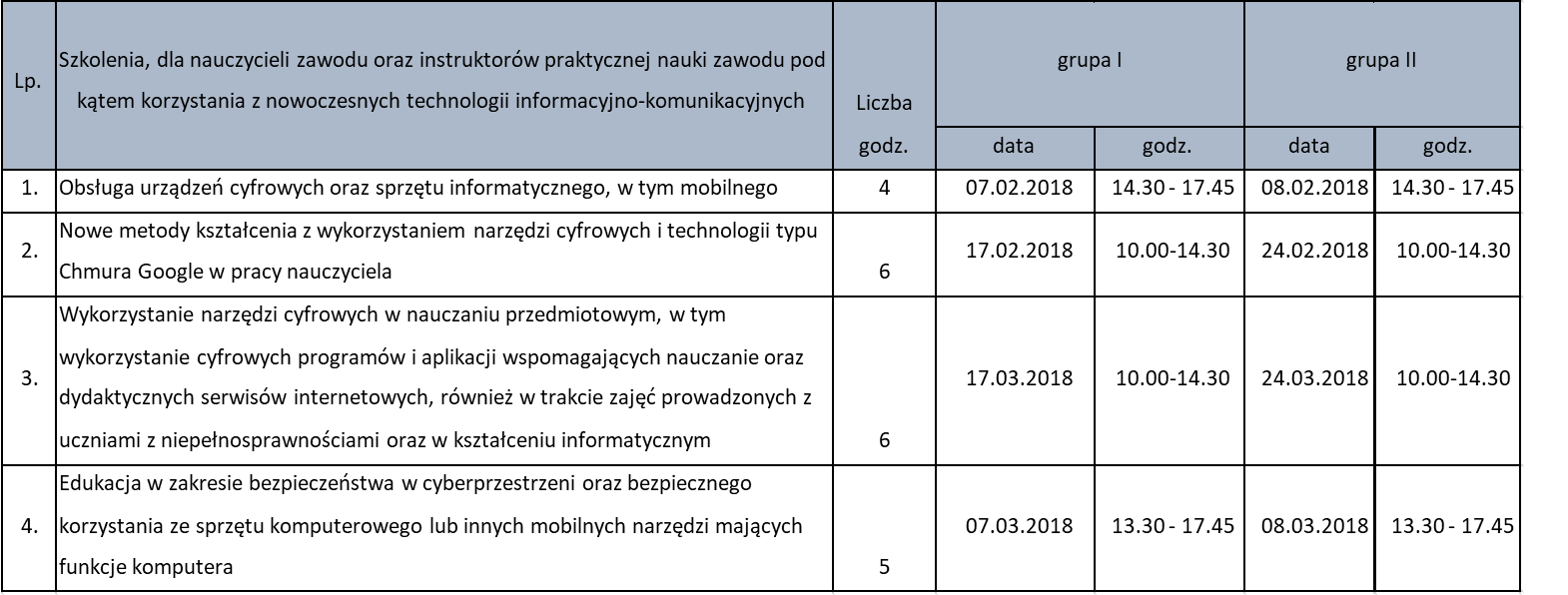 Realizator szkolenia:Ośrodek Doradczo-Szkoleniowy działający przy Fundacji CLEVER będący niepubliczną placówką doskonalenia nauczycieli posiadającą wpis do ewidencji prowadzonej 
przez samorząd województwa dolnośląskiego.Miejsce realizacji szkolenia: ul. Armii Krajowej 35b, 58-302 WałbrzychSala 37